МУНИЦИПАЛЬНОЕ КАЗЁННОЕ ДОШКОЛЬНОЕ ОБРАЗОВАТЕЛЬНОЕ УЧРЕЖДЕНИЕ «Детский сад с. Макарово»                                                                                                                                Утверждаю:                                                                                                                  Заведующий_________                                                                                                           Рукавишникова Н.Р.                                                                                                                                Приказ №________ от _______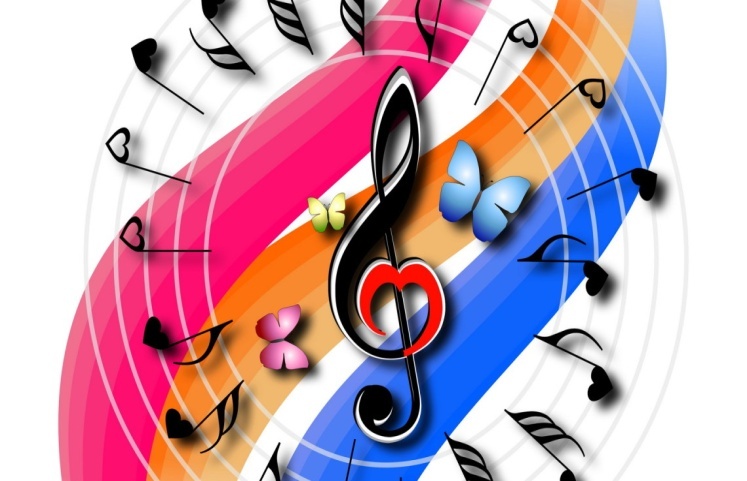 ГОДОВОЙ  ПЛАНПраздников и развлечений в старшей разновозрастной группе (5-8 лет)на 2021 – 2022 год.Составили: Музыкальный руководитель Кувайшина Н.В. Воспитатель Акопян Т.В.Цель: Приобщение к музыкальному искусству; развитие предпосылок             ценностно – смыслового восприятия и понимания музыкального             искусства.Задачи:  - Знакомить с художественными образами современной,                    классической, народной музыки;                   развивать музыкальную восприимчивость детей, способность                    эмоционально откликаться на чувства, выраженные в музыке;                    запоминать музыкальные произведения, различать их по                    содержанию и характеру.                - Формировать певческие умения, навыки, способствующие                   выразительному исполнению; учить петь с помощью взрослого в                   сопровождении фортепиано и без; развивать музыкальный слух,                   голос, укреплять и расширять певческий диапазон.                - Учить детей воспринимать развитие музыкальных образов и                   согласовывать движения с их характером, ритмично и                   выразительно двигаться под музыку, играть в музыкальные игры,                   водить хороводы, исполнять пляски; развивать чувство ритма,                   развивать художественно-творческие способности.                - Развивать у детей восприятие музыкальных произведений,                   овладение простейшими приёмами игры на детских музыкальных                   инструментах, играть в ансамбле, соблюдая общую динамику.Праздники и развлечения№ п.пСодержаниеучастникисрок1Развлечение «ДЕНЬ  ДОШКОЛЬНОГО РАБОТНИКА»Дети, воспитатели, родителисентябрь2Развлечение «ОСЕНИНЫ »Дети, воспитатели, родителиоктябрь3Концерт «МАМОЧКА, МИЛАЯ МОЯ»Дети, воспитатели, родителиноябрь4Праздник «В НОВЫЙ ГОД  СОВЕРШАЮТСЯ ЧУДЕСА»Дети, воспитатели, родителидекабрь5Развлечение «КАЛЯДКИ»Дети, воспитателиянварь6Развлечение «ЛУЧШИЙ ПАПА НА ПЛАНЕТЕ»Дети, воспитатели, родителифевраль7Развлечение «КОНКУРС КРАСОТЫ ДЛЯ МОЕЙ ЛЮБИМОЙ МАМОЧКИ»Дети, воспитатели, родителимарт8Развлечение «  МАСЛЕНИЦА ШИРОКАЯ»Дети, воспитатели, родителиапрель9выпускной  вечер «В ШКОЛУ МЫ СКОРЕЙ СПЕШИМ, ПОВЗРОСЛЕТЬ УЖЕ ХОТИМ»Дети, воспитатели, родителимай